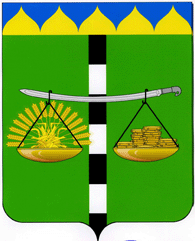   АДМИНИСТРАЦИЯ БЕЙСУГСКОГО СЕЛЬСКОГО ПОСЕЛЕНИЯВЫСЕЛКОВСКОГО РАЙОНА ПОСТАНОВЛЕНИЕ       от 08.09.2017                                                                № 71поселок БейсугО создании комиссии, утверждении порядка и графика проведения инвентаризации дворовых и общественных территорий, объектов недвижимого имущества и земельных участков, находящихся в собственности (пользовании) юридических лиц и индивидуальных предпринимателей, уровня благоустройства индивидуальных жилых домов и земельных участков, предоставленныхдля их размещения на территории Бейсугского сельского поселения Выселковского районаВ соответствии с постановлением Правительства Российской Федерации от 10 февраля 2017 года № 169 «Об утверждении Правил предоставления и распределения субсидий из федерального бюджета бюджетам субъектов Российской Федерации на поддержку государственных программ субъектов Российской Федерации и муниципальных программ формирования современной городской среды», руководствуясь уставом  Бейсугского сельского поселения Выселковского  района, п о с т а н о в л я ю: Создать комиссию для проведения инвентаризации дворовых и общественных территорий, объектов недвижимого имущества и земельных участков, находящихся в собственности (пользовании) юридических лиц и индивидуальных предпринимателей, уровня благоустройства индивидуальных жилых домов и земельных участков, предоставленных для их размещения на территории Бейсугского сельского поселения Выселковского  района (приложение № 1).Утвердить порядок проведения инвентаризации дворовых и общественных территорий, объектов недвижимого имущества и земельных участков, находящихся в собственности (пользовании) юридических лиц и индивидуальных предпринимателей, уровня благоустройства индивидуальных жилых домов и земельных участков, предоставленных для их размещения на территории Бейсугского сельского поселения Выселковского  района (приложение № 2).Утвердить график инвентаризации дворовых и общественных территорий, объектов недвижимого имущества и земельных участков, находящихся в собственности (пользовании) юридических лиц и индивидуальных предпринимателей, уровня благоустройства индивидуальных жилых домов и земельных участков, предоставленных для их размещения  на территории Бейсугского сельского поселения Выселковского  района (приложение № 3).4. Обнародовать настоящее постановление в специально установленных местах Бейсугского сельского поселения Выселковского  района и разместить на официальном сайте администрации Бейсугского сельского поселения Выселковского  района в сети «Интернет».5. Контроль за выполнением настоящего постановления возложить на заместителя главы Бейсугского сельского поселения Выселковского  района Н.Г.Запевайлову.6. Постановление вступает в силу со дня его подписания.Глава Бейсугского сельского поселенияВыселковского  района								О.А.Драгунова 